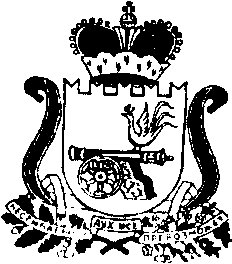 Извещение о прекращении действия лицензии ООО «»ГУЖФ» на осуществление предпринимательской деятельности по управлению многоквартирными домамиГлавное управление «Государственная жилищная инспекция Смоленской области» (далее – Главное управление) в соответствии со ст. 197 ЖК РФ, п. 4, 10 Постановления Правительства Российской Федерации от 28.03.2015 № 289 «О порядке информирования о возникновении отдельных оснований прекращения деятельности по управлению многоквартирным домом» (далее – Правила) уведомляет Администрацию Гнездовского сельского поселения Смоленского района Смоленской области: - о принятом Главным управлением решении о прекращении действия лицензии Главного управления «Государственная жилищная инспекция Смоленской области» от 15.05.2015 № 092, выданной обществу с ограниченной ответственностью «Главное управление Жилищным Фондом» (ИНН 7704307993, ОГРН 1157746180305, юридический адрес: 119121, г. Москва, Смоленский бульвар, д. 19, стр. 1, на осуществление предпринимательской деятельности по управлению многоквартирными домами на территории Смоленской области. (приказ № 123/ПЛ от 20.11.2019 г.),- о внесении записи о прекращении действия лицензии от 15.05.2015 № 092, выданной обществу с ограниченной ответственностью «Главное управление жилищным фондом» (ООО «ГУЖФ», ИНН 7704307993, ОГРН 1157746180305, юридический адрес: 119121, г. Москва, Смоленский бульвар, д. 19, стр.1) в реестр лицензий на осуществление предпринимательской деятельности по управлению многоквартирными домами на территории Смоленской области.В соответствии с п. 5 Постановления Правительства РФ от 28.03.2015 № 289 «О порядке информирования о возникновении отдельных оснований прекращения деятельности по управлению многоквартирным домом» Администрация МО Гнездовского сельского поселения Смоленского района Смоленской области  в срок, не превышающий 3 рабочих дней со дня получения настоящей информации уведомляет собственников помещений в многоквартирном доме, деятельность по управлению которым осуществляет лицензиат, о наличии вышеуказанных обстоятельств путем размещения данной информации в местах, удобных для ознакомления собственниками помещений в многоквартирном доме (на досках объявлений, размещенных во всех подъездах многоквартирного дома или в пределах земельного участка, на котором расположен многоквартирный дом), а также на официальном сайте уполномоченного органа в информационно-телекоммуникационной сети "Интернет".В соответствии с ч. 3 Правил ответственность за надлежащее информирование заинтересованных лиц лежит на органе местного самоуправления.Собственники должны получить информацию о том, что ООО «ГУЖФ» обязано надлежащим образом исполнять обязанности по управлению многоквартирными домами и оказанию услуг по содержанию и ремонту общего имущества в многоквартирном доме в соответствии с законодательством Российской Федерации до дня наступления событий, предусмотренных ч. 3 ст. 200 ЖК РФ.Уполномоченный орган в срок, не превышающий 3 рабочих дней со дня получения данной информации, извещает об этих обстоятельствах ресурсоснабжающие организации, с которыми лицензиатом заключены договоры поставки ресурсов, необходимых для предоставления коммунальных услуг, и иных заинтересованных лиц способом, позволяющим подтвердить факт получения извещения.В соответствии с ч. 3 Правил информирования о возникновении отдельных оснований прекращения деятельности по управлению многоквартирным домом, утверждённых постановлением Правительства РФ от 28.03.2015 № 289 «О порядке информирования о возникновении отдельных оснований прекращения деятельности по управлению многоквартирным домом», ответственность за надлежащее информирование заинтересованных лиц лежит на органе местного самоуправления.Приложение: приказ от 20.11.2019 № 123/ПЛ на 1 л.И.о. начальникаГлавного управления                                                                                К.В. ГрошенковаИсп. К.Ю. ВинтулТел. (4812) 20-53-15